KONTRAK BELAJARSetiap individu layak diperlakukan tanpa diskrimininasi baik secara gender, orientasi seksual, suku, agama, ras dan kategorisasi apapun.Sesuai peraturan akademik, maksimal keterlambatan 15 menit. Lebih dari 15 menit terlambat, boleh masuk tetapi tidak tercatat hadir.Sesuai peraturan akademik, absensi maksimal 4 kali. HP di-silent/ divibrate. SMS/BBM diperkenankan tapi tidak boleh terus menerus.Terima panggilan telpon dilakukan di luar kelas, sebelumnya minta izin terlebih dahulu.Angkat tangan jika ingin berbicara di dalam kelas. setiap orang mendengarkan pendapat orang lain sehingga bergiliran kalau mau berbicara. Dengan semangat saling menghormati, maka bercanda tidak boleh menghina atau merendahkan.Minum dan makan permen dapat dilakukan di kelasAngkat tangan apabila ingin ke toilet.Komunikasi antara dosen dan mahasiswa dilakukan secara tertulis via email ke gita.soerjoatmodjo@upj.ac.id  Issue/Revisi: A0: A0TanggalTanggal: 12 Januari 2019Mata Kuliah: Teori Perkembangan: Teori PerkembanganKode MKKode MK:  PSY-106Rumpun MK: Mata Kuliah Wajib: Mata Kuliah WajibSemesterSemester:  2Dosen Pengampu: Gita Soerjoatmodjo: Gita SoerjoatmodjoBobot (sks)Bobot (sks):  2 sksa/n: Dosen Pengampu 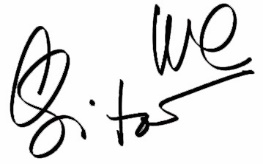 a/n: Dosen Pengampu KaprodiKaprodiDekan 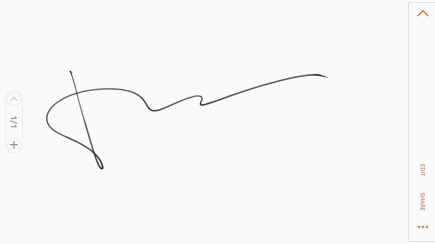 Dekan RENCANA PEMBELAJARAN SEMESTERRENCANA PEMBELAJARAN SEMESTERRENCANA PEMBELAJARAN SEMESTERRENCANA PEMBELAJARAN SEMESTERCapaian Pembelajaran (CP)CPL - PRODICPL - PRODICPL - PRODICapaian Pembelajaran (CP)S10Menunjukkan sikap bertanggung jawab atas pekerjaan di bidang keahliannya secara mandiriMenunjukkan sikap bertanggung jawab atas pekerjaan di bidang keahliannya secara mandiriCapaian Pembelajaran (CP)P1Menguasai terminologi dasar konsep dan teori psikologi untuk mengevaluasi perilaku dan proses mental individuMenguasai terminologi dasar konsep dan teori psikologi untuk mengevaluasi perilaku dan proses mental individuCapaian Pembelajaran (CP)P3Menguasai aplikasi dari prinsip psikologis dan ilmu lain yang berhubungan dengan sikap dan perilakuMenguasai aplikasi dari prinsip psikologis dan ilmu lain yang berhubungan dengan sikap dan perilakuCapaian Pembelajaran (CP)KU1Mampu menerapkan pemikiran logis, kritis, sistematis dan inovatif dalam konteks pengembangan atau implementasi IPTEK yang memperhatikan dan menerapkan nilai humaniora yang sesuai dg bidang keahlianMampu menerapkan pemikiran logis, kritis, sistematis dan inovatif dalam konteks pengembangan atau implementasi IPTEK yang memperhatikan dan menerapkan nilai humaniora yang sesuai dg bidang keahlianCapaian Pembelajaran (CP)KU5Mampu bertanggung jawab atas hasil kerja kelompok dan menyelesaikan pekerjaan di bawah tanggung jawabanyaMampu bertanggung jawab atas hasil kerja kelompok dan menyelesaikan pekerjaan di bawah tanggung jawabanyaCapaian Pembelajaran (CP)KU7Mampu melakukan pembelajaran secara mandiriMampu melakukan pembelajaran secara mandiriCapaian Pembelajaran (CP)KU8Mampu mendokumentasikan, menyimpan, mengamankan dan menemukan kembaliMampu mendokumentasikan, menyimpan, mengamankan dan menemukan kembaliCapaian Pembelajaran (CP)KK7Mudah menyesuaikan diri dengan orang lain dan tugas baru serta memiliki kemauan belajarMudah menyesuaikan diri dengan orang lain dan tugas baru serta memiliki kemauan belajarCapaian Pembelajaran (CP)CP-MKCP-MKCP-MKCapaian Pembelajaran (CP)M1Mahasiswa mampu menjelaskan teori dan prinsip (S10, P1, P3)Mahasiswa mampu menjelaskan teori dan prinsip (S10, P1, P3)Capaian Pembelajaran (CP)M2Mahasiswa mampu menerapkan teori dan prinsip ke dalam kasus keseharian (KU1, KU5, KU7, KK7)Mahasiswa mampu menerapkan teori dan prinsip ke dalam kasus keseharian (KU1, KU5, KU7, KK7)Capaian Pembelajaran (CP)M3Mahasiswa mampu menyusun tulisan ilmiah sesuai dengan kaidah akademik (KU8, KK7)Mahasiswa mampu menyusun tulisan ilmiah sesuai dengan kaidah akademik (KU8, KK7)Deskripsi Singkat MKMata kuliah ini merupakan mata kuliah wajib dengan bobot 2 sks. Mata kuliah ini menjabarkan secara detil mengenai teori-teori dasar yang digunakan dalam menelaah perkembangan manusia, yaitu perkembangan fisik, kognitif, dan sosial emosional. Teori perkembangan ini ditelaah melalui berbagai tokoh-tokoh yang memiliki kontribusi dalam perkembangan manusia, seperti Jean Piaget, Vygotsky, Sigmund Freud, Erik Erikson. Mata kuliah ini juga memperkenalkan teori-teori dasar perkembangan manusia seperti social learning theory, information-processing theory, ethology and evoluationary theories.  Pada akhir semester mahasiswa diharapkan dapat mengetahui dan memahami konsep dasar perkembangan manusia.Mata kuliah ini merupakan mata kuliah wajib dengan bobot 2 sks. Mata kuliah ini menjabarkan secara detil mengenai teori-teori dasar yang digunakan dalam menelaah perkembangan manusia, yaitu perkembangan fisik, kognitif, dan sosial emosional. Teori perkembangan ini ditelaah melalui berbagai tokoh-tokoh yang memiliki kontribusi dalam perkembangan manusia, seperti Jean Piaget, Vygotsky, Sigmund Freud, Erik Erikson. Mata kuliah ini juga memperkenalkan teori-teori dasar perkembangan manusia seperti social learning theory, information-processing theory, ethology and evoluationary theories.  Pada akhir semester mahasiswa diharapkan dapat mengetahui dan memahami konsep dasar perkembangan manusia.Mata kuliah ini merupakan mata kuliah wajib dengan bobot 2 sks. Mata kuliah ini menjabarkan secara detil mengenai teori-teori dasar yang digunakan dalam menelaah perkembangan manusia, yaitu perkembangan fisik, kognitif, dan sosial emosional. Teori perkembangan ini ditelaah melalui berbagai tokoh-tokoh yang memiliki kontribusi dalam perkembangan manusia, seperti Jean Piaget, Vygotsky, Sigmund Freud, Erik Erikson. Mata kuliah ini juga memperkenalkan teori-teori dasar perkembangan manusia seperti social learning theory, information-processing theory, ethology and evoluationary theories.  Pada akhir semester mahasiswa diharapkan dapat mengetahui dan memahami konsep dasar perkembangan manusia.Materi Pembelajaran/Pokok BahasanTeori Perkembangan PiagetTeori Perkembangan FreudTeori Perkembangan EriksonTeori Perkembangan VygotskyTeori Perkembangan BronfenbrennerTeori Perkembangan LearningTeori Perkembangan Social LearningTeori Perkembangan PiagetTeori Perkembangan FreudTeori Perkembangan EriksonTeori Perkembangan VygotskyTeori Perkembangan BronfenbrennerTeori Perkembangan LearningTeori Perkembangan Social LearningTeori Perkembangan PiagetTeori Perkembangan FreudTeori Perkembangan EriksonTeori Perkembangan VygotskyTeori Perkembangan BronfenbrennerTeori Perkembangan LearningTeori Perkembangan Social LearningPustakaUtamaUtamaUtamaPustakaMiller, P.H. (2011). Theories of Developmental Psychology. 5th edition. New York: Worth Publishers – tersedia di perpustakaanMiller, P.H. (2011). Theories of Developmental Psychology. 5th edition. New York: Worth Publishers – tersedia di perpustakaanMiller, P.H. (2011). Theories of Developmental Psychology. 5th edition. New York: Worth Publishers – tersedia di perpustakaanPustakaPendukungPendukungPendukungPustakaMedia PembelajaranPerangkat Lunak:Perangkat Lunak:Perangkat Keras:Media PembelajaranMicrosoft OfficeMicrosoft OfficeLCD ProjectorTeam Teaching---Mata Kuliah PrasyaratPengantar PsikologiPengantar PsikologiPengantar PsikologiRANCANGAN PEMBELAJARAN SEMESTERRANCANGAN PEMBELAJARAN SEMESTERRANCANGAN PEMBELAJARAN SEMESTERRANCANGAN PEMBELAJARAN SEMESTERRANCANGAN PEMBELAJARAN SEMESTERRANCANGAN PEMBELAJARAN SEMESTERRANCANGAN PEMBELAJARAN SEMESTERMinggu ke-Sub CP-MK(Kemampuan Akhir yang Diharapkan)IndikatorKriteria & Bentuk PenilaianMetode Pembelajaran (Estimasi Waktu)Materi Pembelajaran (Pustaka)Bobot Penilaian (%)(1)(2)(3)(4)(5)(6)(7)1.Mahasiswa mampu memahami capaian pembelajaran dan kompetensi yang diharapkanMahasiswa mampu memahami kontrak belajar, gambaran perkuliahan, evaluasi pembelajaran dn referensi yang digunakanRPS yang tersedia di OCW dipahami mahasiswaKriteria: KetepatanMahasiswa mampu mengidentifikasi RPS di OCWCeramah (1 x 50’) tentang deskripsi perkuliahan Praktik (1x 50’) tentang pemanfaatan Research GateRPS di OCWBuku referensi   Miller, P.H. (2011) Theories of Developmental Psychology 5th edition New York: Worth Publishers2.Mahasiswa mampu memahami apa yang dimaksud dengan teori, teori perkembangan dan tujuan teoriMahasiswa mampu menjawab: 1. Apa yang dimaksud dgn teori, 2. Apa yang dimaksud dg teori perkembangan, 3. Untuk apa teori perkembangan? 4. Isu-isu utama apa yang dibahas dalam teori perkembanganKriteria: Penguasaan dan KetepatanKriteria: KetepatanMahasiswa mampu menjawab pertanyaanCeramah (1 x 50’) tentang Bab 1 MillerBab 1 Miller GIT: Hal 2-263.Mahasiswa mampu menjelaskan tentang teori Piaget Presentasi kelompok tentang teori Piaget dapat disampaikan mahasiswaKriteria: Penguasaan dan KetepatanMahasiswa mampu mempresentasikan teori Piaget Presentasi (1x60’) Uji Kompre (1x20’)Asistensi (1x20’) Bab 2 Miller - PiagetKel 1: Hal 28-60Kel 2: Hal 60-89Presentasi Kelompok – Teori 20%Uji Kompre10%4.Mahasiswa mampu menjelaskan tentang teori FreudPresentasi kelompok tentang teori Freud dapat disampaikan mahasiswaKriteria: Penguasaan dan KetepatanMahasiswa mampu mempresentasikan teori FreudPresentasi (1x60’) Uji Kompre (1x20’)Asistensi (1x20’)Bab 3 Miller - FreudKel 3: Hal 106-124Kel 4: Hal 124-143Presentasi Kelompok – Teori 20%Uji Kompre10%5Mahasiswa mampu menjelaskan tentang teori Erikson dan VigotskyPresentasi kelompok tentang teori Erikson dan Vigotsky dapat disampaikan mahasiswaPresentasi kelompok tentang teori Vigotsky dapat disampaikan mahasiswaKriteria: Penguasaan dan KetepatanMahasiswa mampu mempresentasikan teori Erikson dan VigotskyPresentasi (1x30’) Uji Kompre (1x20’)Asistensi (1x20’)Bab 3 Miller - EriksonKel 5: Hal 143-164Bab 4 Miller - VigotskyKel 6: Hal 166-185Presentasi Kelompok – Teori 20%Uji Kompre10% 6Mahasiswa mampu menjelaskan tentang teori Vigotsky dan BronfenbrennerPresentasi kelompok tentang teori Vigotsky dan Bronfenbrenner dapat disampaikan mahasiswaKriteria: Penguasaan dan KetepatanMahasiswa mampu mempresentasikan teori Vigotsky dan BronfenbrennerPresentasi (1x60’) Uji Kompre (1x20’)Asistensi (1x20’)Bab 4 Miller - VigotskyKel 7: Hal 185-203Bab 4 Miller – BronfenbrennerKel 8: Hal 203-221Presentasi Kelompok – Teori 20%Uji Kompre10% 7Mahasiswa mampu menjelaskan tentang teori Learning dan Social LearningPresentasi kelompok tentang teori Social Learning dan Social Learning dapat disampaikan mahasiswaKriteria: Penguasaan dan KetepatanMahasiswa mampu mempresentasikan teori Learning dan Social LearningPresentasi (1x60’) Uji Kompre (1x20’)Asistensi (1x20’)Bab 5 Miller - LearningKel 9: Hal 224-232Bab 5 Miller – Social LearningKel 10: Hal 232-263Presentasi Kelompok – Teori 20%Uji Kompre10% 8Ujian Tengah SemesterMahasiswa mampu mengaplikasikan teori Piaget sampai Social Learning dalam Soal UTSSoal UTS tentang teori Piaget sampai Social Learning mampu diaplikasikan oleh mahasiswaKriteria: Penguasaan dan KetepatanMahasiswa mampu mengaplikasikan teori Piaget sampai Social Learning untuk menjawab soal UTSUjian Tengah Semester (1x100’)Bab 2-5: 28-232Ujian Tengah Semester: 20%9Mahasiswa mampu mengaitkan teori dengan hasil penelitianMahasiswa mampu mengidentifikasi jurnal penelitian yang sesuai teoriKriteria: Penguasaan dan KetepatanMahasiswa mampu mengidentifikasi jurnal penelitian yang sesuai teori10Mahasiswa mampu menjelaskan penelitian dari jurnal yang menggunakan teori Piaget Presentasi kelompok tentang penelitian dari jurnal yang menggunakan teori Piaget dapat disampaikan mahasiswaKriteria: Penguasaan dan KetepatanMahasiswa mampu mempresentasikan fenomena dengan teori Piaget Presentasi (1x60’) Asistensi (1x20’) Bab 2 Miller - PiagetKel 1: Fenomena 1Kel 2: Fenomena 2Presentasi Kelompok – Penelitian 20%11Mahasiswa mampu menjelaskan penelitian dari jurnal yang menggunakan teori FreudPresentasi kelompok tentang penelitian dari jurnal yang menggunakan teori Freud dapat disampaikan mahasiswaKriteria: Penguasaan Mahasiswa mampu mempresentasikan fenomena dengan teori FreudPresentasi (1x60’) Asistensi (1x20’)Bab 3 Miller - FreudKel 3: Fenomena 3Kel 4: Fenomena 4Presentasi Kelompok – Penelitian 20%12Mahasiswa mampu mampu menjelaskan penelitian dari jurnal yang menggunakan teori Erikson dan VigotskyPresentasi kelompok tentang penelitian dari jurnal yang menggunakan teori Erikson dan Vigotsky dapat disampaikan mahasiswaKriteria: Penguasaan dan KetepatanMahasiswa mampu mempresentasikan fenomena dengan teori Erikson dan VigotskyPresentasi (1x30’) Asistensi (1x20’)Bab 3 Miller - EriksonKel 5: Fenomena 5Bab 4 Miller - VigotskyKel 6: Fenomena 6 Presentasi Kelompok – Penelitian 20%13Mahasiswa mampu menganalisis menjelaskan penelitian dari jurnal yang menggunakan teori Vigotsky dan BronfenbrennerPresentasi kelompok tentang penelitian dari jurnal yang menggunakan teori Vigotsky dan Bronfenbrenner dapat disampaikan mahasiswaKriteria: Penguasaan dan KetepatanMahasiswa mampu mempresentasikan fenomena dengan teori Vigotsky dan BronfenbrennerPresentasi (1x60’) Asistensi (1x20’)Bab 4 Miller - VigotskyKel 7: Hal 185-203Bab 4 Miller – BronfenbrennerKel 8: Hal 203-221Presentasi Kelompok – Penelitian 20%14Mahasiswa mampu menjelaskan penelitian dari jurnal yang menggunakan teori Learning dan Social LearningPresentasi kelompok tentang penelitian dari jurnal yang menggunakan teori Learning dan Social Learning dapat disampaikan mahasiswaKriteria: Penguasaan dan KetepatanMahasiswa mampu mempresentasikan fenomena dengan teori Learning dan Social LearningPresentasi (1x60’) Asistensi (1x20’)Bab 5 Miller - LearningKel 9: Fenomena 9Bab 5 Miller – Social LearningKel 10: Fenomena 10Presentasi Kelompok – Penelitian 20%15Mahasiswa mampu menyusun Artikel Ilmiah Populer yang mengaitkan teori, hasil penelitian dari jurnal dan rekomendasi yang dapat diterapkan oleh masyarakat awamMahasiswa mampu menyusun Artikel Ilmiah Populer yang mengaitkan teori, hasil penelitian dari jurnal dan rekomendasi yang dapat diterapkan oleh masyarakat awamKriteria: Penguasaan dan KetepatanMahasiswa mampu menyusun Artikel Ilmiah Populer yang mengaitkan teori, hasil penelitian dari jurnal dan rekomendasi yang dapat diterapkan oleh masyarakat awam16Ujian Akhir SemesterMahasiswa mampu mengaplikasikan teori Piaget sampai Social Learning dalam Artikel Ilmiah PopulerArtikel Ilmiah Populer tentang teori Piaget sampai Social Learning mampu diaplikasikan oleh mahasiswaKriteria: Penguasaan dan KetepatanMahasiswa mampu mengaplikasikan teori Piaget sampai Social Learning untuk membuat Artikel Ilmiah PopulerUjian Akhir Semester (1x100’)Bab 2-5: 28-232Artikel Ilmiah Populer: 30%RANCANGAN TUGAS MAHASISWARANCANGAN TUGAS MAHASISWARANCANGAN TUGAS MAHASISWARANCANGAN TUGAS MAHASISWARANCANGAN TUGAS MAHASISWARANCANGAN TUGAS MAHASISWARANCANGAN TUGAS MAHASISWAMata KuliahTeori PerkembanganTeori PerkembanganTeori PerkembanganTeori PerkembanganTeori PerkembanganTeori PerkembanganKode MKPSY 106PSY 106sks:2Semester:Dosen PengampuGita SoerjoatmodjoGita SoerjoatmodjoGita SoerjoatmodjoGita SoerjoatmodjoGita SoerjoatmodjoGita SoerjoatmodjoBENTUK TUGASBENTUK TUGASBENTUK TUGASBENTUK TUGASBENTUK TUGASBENTUK TUGASBENTUK TUGASMahasiswa melakukan presentasi sesuai kelompok dan bab yang ditugaskan.Mahasiswa melakukan presentasi sesuai kelompok dan bab yang ditugaskan.Mahasiswa melakukan presentasi sesuai kelompok dan bab yang ditugaskan.Mahasiswa melakukan presentasi sesuai kelompok dan bab yang ditugaskan.Mahasiswa melakukan presentasi sesuai kelompok dan bab yang ditugaskan.Mahasiswa melakukan presentasi sesuai kelompok dan bab yang ditugaskan.Mahasiswa melakukan presentasi sesuai kelompok dan bab yang ditugaskan.JUDUL TUGASJUDUL TUGASJUDUL TUGASJUDUL TUGASJUDUL TUGASJUDUL TUGASJUDUL TUGASPresentasi Kelompok – TeoriPresentasi Kelompok – TeoriPresentasi Kelompok – TeoriPresentasi Kelompok – TeoriPresentasi Kelompok – TeoriPresentasi Kelompok – TeoriPresentasi Kelompok – TeoriSUB CAPAIAN PEMBELAJARAN MATA KULIAHSUB CAPAIAN PEMBELAJARAN MATA KULIAHSUB CAPAIAN PEMBELAJARAN MATA KULIAHSUB CAPAIAN PEMBELAJARAN MATA KULIAHSUB CAPAIAN PEMBELAJARAN MATA KULIAHSUB CAPAIAN PEMBELAJARAN MATA KULIAHSUB CAPAIAN PEMBELAJARAN MATA KULIAH Mahasiswa mampu menjelaskan teori dan prinsip (S10, P1, P3) Mahasiswa mampu menjelaskan teori dan prinsip (S10, P1, P3) Mahasiswa mampu menjelaskan teori dan prinsip (S10, P1, P3) Mahasiswa mampu menjelaskan teori dan prinsip (S10, P1, P3) Mahasiswa mampu menjelaskan teori dan prinsip (S10, P1, P3) Mahasiswa mampu menjelaskan teori dan prinsip (S10, P1, P3) Mahasiswa mampu menjelaskan teori dan prinsip (S10, P1, P3)DESKRIPSI TUGASDESKRIPSI TUGASDESKRIPSI TUGASDESKRIPSI TUGASDESKRIPSI TUGASDESKRIPSI TUGASDESKRIPSI TUGASObyek GarapanKelompok mendapatkan bab yang telah dibagi pada Rencana Pembelajaran SemesterBatasanKelompok membuat presentasi menggunakan Power Point PresentationPresentasi diunggah ke OneDrive paling lambat hari H-3 sebelum minggu presentasi jam 23:59 WIB. Jika presentasi terlambat diunggah ke OneDrive, maka skor dikurangi 10%.Presentasi disampaikan maksimal 30 menit. Jika durasi presentasi lebih dari 60 menit maka skor dikurangi 10%RelevansiBab yang dipresentasikan diambil dari buku referensi sehingga relevan dengan mata kuliahManfaat Mahasiswa tidak hanya menguasai teori dan prinsip tetapi juga mengasah kompetensi dalam hal pemanfaatan teknologi informasi dan komunikasi efektif– sesuai learning objectivesMahasiswa mampu mengerjakan tugas secara kelompokObyek GarapanKelompok mendapatkan bab yang telah dibagi pada Rencana Pembelajaran SemesterBatasanKelompok membuat presentasi menggunakan Power Point PresentationPresentasi diunggah ke OneDrive paling lambat hari H-3 sebelum minggu presentasi jam 23:59 WIB. Jika presentasi terlambat diunggah ke OneDrive, maka skor dikurangi 10%.Presentasi disampaikan maksimal 30 menit. Jika durasi presentasi lebih dari 60 menit maka skor dikurangi 10%RelevansiBab yang dipresentasikan diambil dari buku referensi sehingga relevan dengan mata kuliahManfaat Mahasiswa tidak hanya menguasai teori dan prinsip tetapi juga mengasah kompetensi dalam hal pemanfaatan teknologi informasi dan komunikasi efektif– sesuai learning objectivesMahasiswa mampu mengerjakan tugas secara kelompokObyek GarapanKelompok mendapatkan bab yang telah dibagi pada Rencana Pembelajaran SemesterBatasanKelompok membuat presentasi menggunakan Power Point PresentationPresentasi diunggah ke OneDrive paling lambat hari H-3 sebelum minggu presentasi jam 23:59 WIB. Jika presentasi terlambat diunggah ke OneDrive, maka skor dikurangi 10%.Presentasi disampaikan maksimal 30 menit. Jika durasi presentasi lebih dari 60 menit maka skor dikurangi 10%RelevansiBab yang dipresentasikan diambil dari buku referensi sehingga relevan dengan mata kuliahManfaat Mahasiswa tidak hanya menguasai teori dan prinsip tetapi juga mengasah kompetensi dalam hal pemanfaatan teknologi informasi dan komunikasi efektif– sesuai learning objectivesMahasiswa mampu mengerjakan tugas secara kelompokObyek GarapanKelompok mendapatkan bab yang telah dibagi pada Rencana Pembelajaran SemesterBatasanKelompok membuat presentasi menggunakan Power Point PresentationPresentasi diunggah ke OneDrive paling lambat hari H-3 sebelum minggu presentasi jam 23:59 WIB. Jika presentasi terlambat diunggah ke OneDrive, maka skor dikurangi 10%.Presentasi disampaikan maksimal 30 menit. Jika durasi presentasi lebih dari 60 menit maka skor dikurangi 10%RelevansiBab yang dipresentasikan diambil dari buku referensi sehingga relevan dengan mata kuliahManfaat Mahasiswa tidak hanya menguasai teori dan prinsip tetapi juga mengasah kompetensi dalam hal pemanfaatan teknologi informasi dan komunikasi efektif– sesuai learning objectivesMahasiswa mampu mengerjakan tugas secara kelompokObyek GarapanKelompok mendapatkan bab yang telah dibagi pada Rencana Pembelajaran SemesterBatasanKelompok membuat presentasi menggunakan Power Point PresentationPresentasi diunggah ke OneDrive paling lambat hari H-3 sebelum minggu presentasi jam 23:59 WIB. Jika presentasi terlambat diunggah ke OneDrive, maka skor dikurangi 10%.Presentasi disampaikan maksimal 30 menit. Jika durasi presentasi lebih dari 60 menit maka skor dikurangi 10%RelevansiBab yang dipresentasikan diambil dari buku referensi sehingga relevan dengan mata kuliahManfaat Mahasiswa tidak hanya menguasai teori dan prinsip tetapi juga mengasah kompetensi dalam hal pemanfaatan teknologi informasi dan komunikasi efektif– sesuai learning objectivesMahasiswa mampu mengerjakan tugas secara kelompokObyek GarapanKelompok mendapatkan bab yang telah dibagi pada Rencana Pembelajaran SemesterBatasanKelompok membuat presentasi menggunakan Power Point PresentationPresentasi diunggah ke OneDrive paling lambat hari H-3 sebelum minggu presentasi jam 23:59 WIB. Jika presentasi terlambat diunggah ke OneDrive, maka skor dikurangi 10%.Presentasi disampaikan maksimal 30 menit. Jika durasi presentasi lebih dari 60 menit maka skor dikurangi 10%RelevansiBab yang dipresentasikan diambil dari buku referensi sehingga relevan dengan mata kuliahManfaat Mahasiswa tidak hanya menguasai teori dan prinsip tetapi juga mengasah kompetensi dalam hal pemanfaatan teknologi informasi dan komunikasi efektif– sesuai learning objectivesMahasiswa mampu mengerjakan tugas secara kelompokObyek GarapanKelompok mendapatkan bab yang telah dibagi pada Rencana Pembelajaran SemesterBatasanKelompok membuat presentasi menggunakan Power Point PresentationPresentasi diunggah ke OneDrive paling lambat hari H-3 sebelum minggu presentasi jam 23:59 WIB. Jika presentasi terlambat diunggah ke OneDrive, maka skor dikurangi 10%.Presentasi disampaikan maksimal 30 menit. Jika durasi presentasi lebih dari 60 menit maka skor dikurangi 10%RelevansiBab yang dipresentasikan diambil dari buku referensi sehingga relevan dengan mata kuliahManfaat Mahasiswa tidak hanya menguasai teori dan prinsip tetapi juga mengasah kompetensi dalam hal pemanfaatan teknologi informasi dan komunikasi efektif– sesuai learning objectivesMahasiswa mampu mengerjakan tugas secara kelompokMETODE PENGERJAAN TUGASMETODE PENGERJAAN TUGASMETODE PENGERJAAN TUGASMETODE PENGERJAAN TUGASMETODE PENGERJAAN TUGASMETODE PENGERJAAN TUGASMETODE PENGERJAAN TUGASDosen membentuk kelompok secara random. Kelompok ini disusun dalam Excel dan diemail kepada seluruh mahasiswa. Kelompok melakukan persiapan yang memadai (membagi bahan di dalam kelompok, membuat presentasi individu, berlatih presentasi, memadukan presentasi menjadi satu hasil kelompok, menguasai materi dan alat yang digunakan untuk presentasi, mengantisipasi hal-hal yang tidak diinginkan selama presentasi, dll)Apabila diperlukan, kelompok dapat menjadwalkan asistensi dengan dosen paling lambat 1 minggu sebelum jadwal presentasiDalam presentasi kelompok, tidak diperkenankan satu orang saja yang menjadi juru bicaraSetiap anggota kelompok mendapatkan giliran menyampaikan presentasi. Dosen membentuk kelompok secara random. Kelompok ini disusun dalam Excel dan diemail kepada seluruh mahasiswa. Kelompok melakukan persiapan yang memadai (membagi bahan di dalam kelompok, membuat presentasi individu, berlatih presentasi, memadukan presentasi menjadi satu hasil kelompok, menguasai materi dan alat yang digunakan untuk presentasi, mengantisipasi hal-hal yang tidak diinginkan selama presentasi, dll)Apabila diperlukan, kelompok dapat menjadwalkan asistensi dengan dosen paling lambat 1 minggu sebelum jadwal presentasiDalam presentasi kelompok, tidak diperkenankan satu orang saja yang menjadi juru bicaraSetiap anggota kelompok mendapatkan giliran menyampaikan presentasi. Dosen membentuk kelompok secara random. Kelompok ini disusun dalam Excel dan diemail kepada seluruh mahasiswa. Kelompok melakukan persiapan yang memadai (membagi bahan di dalam kelompok, membuat presentasi individu, berlatih presentasi, memadukan presentasi menjadi satu hasil kelompok, menguasai materi dan alat yang digunakan untuk presentasi, mengantisipasi hal-hal yang tidak diinginkan selama presentasi, dll)Apabila diperlukan, kelompok dapat menjadwalkan asistensi dengan dosen paling lambat 1 minggu sebelum jadwal presentasiDalam presentasi kelompok, tidak diperkenankan satu orang saja yang menjadi juru bicaraSetiap anggota kelompok mendapatkan giliran menyampaikan presentasi. Dosen membentuk kelompok secara random. Kelompok ini disusun dalam Excel dan diemail kepada seluruh mahasiswa. Kelompok melakukan persiapan yang memadai (membagi bahan di dalam kelompok, membuat presentasi individu, berlatih presentasi, memadukan presentasi menjadi satu hasil kelompok, menguasai materi dan alat yang digunakan untuk presentasi, mengantisipasi hal-hal yang tidak diinginkan selama presentasi, dll)Apabila diperlukan, kelompok dapat menjadwalkan asistensi dengan dosen paling lambat 1 minggu sebelum jadwal presentasiDalam presentasi kelompok, tidak diperkenankan satu orang saja yang menjadi juru bicaraSetiap anggota kelompok mendapatkan giliran menyampaikan presentasi. Dosen membentuk kelompok secara random. Kelompok ini disusun dalam Excel dan diemail kepada seluruh mahasiswa. Kelompok melakukan persiapan yang memadai (membagi bahan di dalam kelompok, membuat presentasi individu, berlatih presentasi, memadukan presentasi menjadi satu hasil kelompok, menguasai materi dan alat yang digunakan untuk presentasi, mengantisipasi hal-hal yang tidak diinginkan selama presentasi, dll)Apabila diperlukan, kelompok dapat menjadwalkan asistensi dengan dosen paling lambat 1 minggu sebelum jadwal presentasiDalam presentasi kelompok, tidak diperkenankan satu orang saja yang menjadi juru bicaraSetiap anggota kelompok mendapatkan giliran menyampaikan presentasi. Dosen membentuk kelompok secara random. Kelompok ini disusun dalam Excel dan diemail kepada seluruh mahasiswa. Kelompok melakukan persiapan yang memadai (membagi bahan di dalam kelompok, membuat presentasi individu, berlatih presentasi, memadukan presentasi menjadi satu hasil kelompok, menguasai materi dan alat yang digunakan untuk presentasi, mengantisipasi hal-hal yang tidak diinginkan selama presentasi, dll)Apabila diperlukan, kelompok dapat menjadwalkan asistensi dengan dosen paling lambat 1 minggu sebelum jadwal presentasiDalam presentasi kelompok, tidak diperkenankan satu orang saja yang menjadi juru bicaraSetiap anggota kelompok mendapatkan giliran menyampaikan presentasi. Dosen membentuk kelompok secara random. Kelompok ini disusun dalam Excel dan diemail kepada seluruh mahasiswa. Kelompok melakukan persiapan yang memadai (membagi bahan di dalam kelompok, membuat presentasi individu, berlatih presentasi, memadukan presentasi menjadi satu hasil kelompok, menguasai materi dan alat yang digunakan untuk presentasi, mengantisipasi hal-hal yang tidak diinginkan selama presentasi, dll)Apabila diperlukan, kelompok dapat menjadwalkan asistensi dengan dosen paling lambat 1 minggu sebelum jadwal presentasiDalam presentasi kelompok, tidak diperkenankan satu orang saja yang menjadi juru bicaraSetiap anggota kelompok mendapatkan giliran menyampaikan presentasi. BENTUK DAN FORMAT LUARANBENTUK DAN FORMAT LUARANBENTUK DAN FORMAT LUARANBENTUK DAN FORMAT LUARANBENTUK DAN FORMAT LUARANBENTUK DAN FORMAT LUARANBENTUK DAN FORMAT LUARANBentuk : Power Point PresentationFormat : File PPT yang diupload ke OneDrive sesuai tenggatBentuk : Power Point PresentationFormat : File PPT yang diupload ke OneDrive sesuai tenggatBentuk : Power Point PresentationFormat : File PPT yang diupload ke OneDrive sesuai tenggatBentuk : Power Point PresentationFormat : File PPT yang diupload ke OneDrive sesuai tenggatBentuk : Power Point PresentationFormat : File PPT yang diupload ke OneDrive sesuai tenggatBentuk : Power Point PresentationFormat : File PPT yang diupload ke OneDrive sesuai tenggatBentuk : Power Point PresentationFormat : File PPT yang diupload ke OneDrive sesuai tenggatINDIKATOR, KRITERIA DAN BOBOT PENILAIANINDIKATOR, KRITERIA DAN BOBOT PENILAIANINDIKATOR, KRITERIA DAN BOBOT PENILAIANINDIKATOR, KRITERIA DAN BOBOT PENILAIANINDIKATOR, KRITERIA DAN BOBOT PENILAIANINDIKATOR, KRITERIA DAN BOBOT PENILAIANINDIKATOR, KRITERIA DAN BOBOT PENILAIANIndikator : Lihat Rubrik Oral PresentationKriteria : Lihat Rubrik Oral PresentationBobot Penilaian : 20 %Indikator : Lihat Rubrik Oral PresentationKriteria : Lihat Rubrik Oral PresentationBobot Penilaian : 20 %Indikator : Lihat Rubrik Oral PresentationKriteria : Lihat Rubrik Oral PresentationBobot Penilaian : 20 %Indikator : Lihat Rubrik Oral PresentationKriteria : Lihat Rubrik Oral PresentationBobot Penilaian : 20 %Indikator : Lihat Rubrik Oral PresentationKriteria : Lihat Rubrik Oral PresentationBobot Penilaian : 20 %Indikator : Lihat Rubrik Oral PresentationKriteria : Lihat Rubrik Oral PresentationBobot Penilaian : 20 %Indikator : Lihat Rubrik Oral PresentationKriteria : Lihat Rubrik Oral PresentationBobot Penilaian : 20 %JADWAL PELAKSANAANJADWAL PELAKSANAANJADWAL PELAKSANAANJADWAL PELAKSANAANJADWAL PELAKSANAANJADWAL PELAKSANAANJADWAL PELAKSANAANPersiapanPersiapanAsistensi 1 minggu sebelum presentasiAsistensi 1 minggu sebelum presentasiAsistensi 1 minggu sebelum presentasiAsistensi 1 minggu sebelum presentasiAsistensi 1 minggu sebelum presentasiPelaksanaanPelaksanaanSesuai RPSSesuai RPSSesuai RPSSesuai RPSSesuai RPSLAIN-LAINLAIN-LAINLAIN-LAINLAIN-LAINLAIN-LAINLAIN-LAINLAIN-LAINDAFTAR RUJUKANDAFTAR RUJUKANDAFTAR RUJUKANDAFTAR RUJUKANDAFTAR RUJUKANDAFTAR RUJUKANDAFTAR RUJUKANMiller, P.H. (2011). Theories of Developmental Psychology. 5th edition. New York: Worth Publishers – tersedia di perpustakaanMiller, P.H. (2011). Theories of Developmental Psychology. 5th edition. New York: Worth Publishers – tersedia di perpustakaanMiller, P.H. (2011). Theories of Developmental Psychology. 5th edition. New York: Worth Publishers – tersedia di perpustakaanMiller, P.H. (2011). Theories of Developmental Psychology. 5th edition. New York: Worth Publishers – tersedia di perpustakaanMiller, P.H. (2011). Theories of Developmental Psychology. 5th edition. New York: Worth Publishers – tersedia di perpustakaanMiller, P.H. (2011). Theories of Developmental Psychology. 5th edition. New York: Worth Publishers – tersedia di perpustakaanMiller, P.H. (2011). Theories of Developmental Psychology. 5th edition. New York: Worth Publishers – tersedia di perpustakaanRANCANGAN TUGAS MAHASISWARANCANGAN TUGAS MAHASISWARANCANGAN TUGAS MAHASISWARANCANGAN TUGAS MAHASISWARANCANGAN TUGAS MAHASISWARANCANGAN TUGAS MAHASISWARANCANGAN TUGAS MAHASISWAMata KuliahTeori PerkembanganTeori PerkembanganTeori PerkembanganTeori PerkembanganTeori PerkembanganTeori PerkembanganKode MKPSY 106PSY 106sks:2Semester:Dosen PengampuGita SoerjoatmodjoGita SoerjoatmodjoGita SoerjoatmodjoGita SoerjoatmodjoGita SoerjoatmodjoGita SoerjoatmodjoBENTUK TUGASBENTUK TUGASBENTUK TUGASBENTUK TUGASBENTUK TUGASBENTUK TUGASBENTUK TUGASMahasiswa melakukan tanya jawab individual sesuai babMahasiswa melakukan tanya jawab individual sesuai babMahasiswa melakukan tanya jawab individual sesuai babMahasiswa melakukan tanya jawab individual sesuai babMahasiswa melakukan tanya jawab individual sesuai babMahasiswa melakukan tanya jawab individual sesuai babMahasiswa melakukan tanya jawab individual sesuai babJUDUL TUGASJUDUL TUGASJUDUL TUGASJUDUL TUGASJUDUL TUGASJUDUL TUGASJUDUL TUGASUji Komprehensi – Individual  Uji Komprehensi – Individual  Uji Komprehensi – Individual  Uji Komprehensi – Individual  Uji Komprehensi – Individual  Uji Komprehensi – Individual  Uji Komprehensi – Individual  SUB CAPAIAN PEMBELAJARAN MATA KULIAHSUB CAPAIAN PEMBELAJARAN MATA KULIAHSUB CAPAIAN PEMBELAJARAN MATA KULIAHSUB CAPAIAN PEMBELAJARAN MATA KULIAHSUB CAPAIAN PEMBELAJARAN MATA KULIAHSUB CAPAIAN PEMBELAJARAN MATA KULIAHSUB CAPAIAN PEMBELAJARAN MATA KULIAH Mahasiswa mampu menjelaskan teori dan prinsip (S10, P1, P3) Mahasiswa mampu menjelaskan teori dan prinsip (S10, P1, P3) Mahasiswa mampu menjelaskan teori dan prinsip (S10, P1, P3) Mahasiswa mampu menjelaskan teori dan prinsip (S10, P1, P3) Mahasiswa mampu menjelaskan teori dan prinsip (S10, P1, P3) Mahasiswa mampu menjelaskan teori dan prinsip (S10, P1, P3) Mahasiswa mampu menjelaskan teori dan prinsip (S10, P1, P3)DESKRIPSI TUGASDESKRIPSI TUGASDESKRIPSI TUGASDESKRIPSI TUGASDESKRIPSI TUGASDESKRIPSI TUGASDESKRIPSI TUGASObyek GarapanBab yang sebelumnya dipresentasikan oleh kelompokBatasanDosen memberikan pertanyaan dari bab yang dipresentasikan secara acakRelevansiBab yang dipresentasikan diambil dari buku referensi sehingga relevan dengan mata kuliahManfaat Mahasiswa tidak hanya menguasai teori dan prinsip tetapi juga mengasah kompetensi dalam hal pemanfaatan teknologi informasi dan komunikasi efektif– sesuai learning objectivesMahasiswa mampu mengerjakan tugas secara mandiriObyek GarapanBab yang sebelumnya dipresentasikan oleh kelompokBatasanDosen memberikan pertanyaan dari bab yang dipresentasikan secara acakRelevansiBab yang dipresentasikan diambil dari buku referensi sehingga relevan dengan mata kuliahManfaat Mahasiswa tidak hanya menguasai teori dan prinsip tetapi juga mengasah kompetensi dalam hal pemanfaatan teknologi informasi dan komunikasi efektif– sesuai learning objectivesMahasiswa mampu mengerjakan tugas secara mandiriObyek GarapanBab yang sebelumnya dipresentasikan oleh kelompokBatasanDosen memberikan pertanyaan dari bab yang dipresentasikan secara acakRelevansiBab yang dipresentasikan diambil dari buku referensi sehingga relevan dengan mata kuliahManfaat Mahasiswa tidak hanya menguasai teori dan prinsip tetapi juga mengasah kompetensi dalam hal pemanfaatan teknologi informasi dan komunikasi efektif– sesuai learning objectivesMahasiswa mampu mengerjakan tugas secara mandiriObyek GarapanBab yang sebelumnya dipresentasikan oleh kelompokBatasanDosen memberikan pertanyaan dari bab yang dipresentasikan secara acakRelevansiBab yang dipresentasikan diambil dari buku referensi sehingga relevan dengan mata kuliahManfaat Mahasiswa tidak hanya menguasai teori dan prinsip tetapi juga mengasah kompetensi dalam hal pemanfaatan teknologi informasi dan komunikasi efektif– sesuai learning objectivesMahasiswa mampu mengerjakan tugas secara mandiriObyek GarapanBab yang sebelumnya dipresentasikan oleh kelompokBatasanDosen memberikan pertanyaan dari bab yang dipresentasikan secara acakRelevansiBab yang dipresentasikan diambil dari buku referensi sehingga relevan dengan mata kuliahManfaat Mahasiswa tidak hanya menguasai teori dan prinsip tetapi juga mengasah kompetensi dalam hal pemanfaatan teknologi informasi dan komunikasi efektif– sesuai learning objectivesMahasiswa mampu mengerjakan tugas secara mandiriObyek GarapanBab yang sebelumnya dipresentasikan oleh kelompokBatasanDosen memberikan pertanyaan dari bab yang dipresentasikan secara acakRelevansiBab yang dipresentasikan diambil dari buku referensi sehingga relevan dengan mata kuliahManfaat Mahasiswa tidak hanya menguasai teori dan prinsip tetapi juga mengasah kompetensi dalam hal pemanfaatan teknologi informasi dan komunikasi efektif– sesuai learning objectivesMahasiswa mampu mengerjakan tugas secara mandiriObyek GarapanBab yang sebelumnya dipresentasikan oleh kelompokBatasanDosen memberikan pertanyaan dari bab yang dipresentasikan secara acakRelevansiBab yang dipresentasikan diambil dari buku referensi sehingga relevan dengan mata kuliahManfaat Mahasiswa tidak hanya menguasai teori dan prinsip tetapi juga mengasah kompetensi dalam hal pemanfaatan teknologi informasi dan komunikasi efektif– sesuai learning objectivesMahasiswa mampu mengerjakan tugas secara mandiriMETODE PENGERJAAN TUGASMETODE PENGERJAAN TUGASMETODE PENGERJAAN TUGASMETODE PENGERJAAN TUGASMETODE PENGERJAAN TUGASMETODE PENGERJAAN TUGASMETODE PENGERJAAN TUGASDosen memanggil mahasiswa anggota kelompok yang telah mempresentasikan bab sesuai jadwal satu persatuMahasiswa mendapatkan 3 pertanyaan yang diambil secara acak dari bab tersebutMahasiswa dapat menjelaskan jawaban dengan kata-kata sendiriDosen memanggil mahasiswa anggota kelompok yang telah mempresentasikan bab sesuai jadwal satu persatuMahasiswa mendapatkan 3 pertanyaan yang diambil secara acak dari bab tersebutMahasiswa dapat menjelaskan jawaban dengan kata-kata sendiriDosen memanggil mahasiswa anggota kelompok yang telah mempresentasikan bab sesuai jadwal satu persatuMahasiswa mendapatkan 3 pertanyaan yang diambil secara acak dari bab tersebutMahasiswa dapat menjelaskan jawaban dengan kata-kata sendiriDosen memanggil mahasiswa anggota kelompok yang telah mempresentasikan bab sesuai jadwal satu persatuMahasiswa mendapatkan 3 pertanyaan yang diambil secara acak dari bab tersebutMahasiswa dapat menjelaskan jawaban dengan kata-kata sendiriDosen memanggil mahasiswa anggota kelompok yang telah mempresentasikan bab sesuai jadwal satu persatuMahasiswa mendapatkan 3 pertanyaan yang diambil secara acak dari bab tersebutMahasiswa dapat menjelaskan jawaban dengan kata-kata sendiriDosen memanggil mahasiswa anggota kelompok yang telah mempresentasikan bab sesuai jadwal satu persatuMahasiswa mendapatkan 3 pertanyaan yang diambil secara acak dari bab tersebutMahasiswa dapat menjelaskan jawaban dengan kata-kata sendiriDosen memanggil mahasiswa anggota kelompok yang telah mempresentasikan bab sesuai jadwal satu persatuMahasiswa mendapatkan 3 pertanyaan yang diambil secara acak dari bab tersebutMahasiswa dapat menjelaskan jawaban dengan kata-kata sendiriBENTUK DAN FORMAT LUARANBENTUK DAN FORMAT LUARANBENTUK DAN FORMAT LUARANBENTUK DAN FORMAT LUARANBENTUK DAN FORMAT LUARANBENTUK DAN FORMAT LUARANBENTUK DAN FORMAT LUARANBentuk : Tanya jawab individualFormat : Jawaban verbalBentuk : Tanya jawab individualFormat : Jawaban verbalBentuk : Tanya jawab individualFormat : Jawaban verbalBentuk : Tanya jawab individualFormat : Jawaban verbalBentuk : Tanya jawab individualFormat : Jawaban verbalBentuk : Tanya jawab individualFormat : Jawaban verbalBentuk : Tanya jawab individualFormat : Jawaban verbalINDIKATOR, KRITERIA DAN BOBOT PENILAIANINDIKATOR, KRITERIA DAN BOBOT PENILAIANINDIKATOR, KRITERIA DAN BOBOT PENILAIANINDIKATOR, KRITERIA DAN BOBOT PENILAIANINDIKATOR, KRITERIA DAN BOBOT PENILAIANINDIKATOR, KRITERIA DAN BOBOT PENILAIANINDIKATOR, KRITERIA DAN BOBOT PENILAIANIndikator : Mahasiswa mampu menjawab pertanyaan Kriteria : A : 3 jawaban benar, B, 2 jawaban benar, C: 1 jawaban benar dan D : 0 jawaban benarBobot Penilaian : 10 %Indikator : Mahasiswa mampu menjawab pertanyaan Kriteria : A : 3 jawaban benar, B, 2 jawaban benar, C: 1 jawaban benar dan D : 0 jawaban benarBobot Penilaian : 10 %Indikator : Mahasiswa mampu menjawab pertanyaan Kriteria : A : 3 jawaban benar, B, 2 jawaban benar, C: 1 jawaban benar dan D : 0 jawaban benarBobot Penilaian : 10 %Indikator : Mahasiswa mampu menjawab pertanyaan Kriteria : A : 3 jawaban benar, B, 2 jawaban benar, C: 1 jawaban benar dan D : 0 jawaban benarBobot Penilaian : 10 %Indikator : Mahasiswa mampu menjawab pertanyaan Kriteria : A : 3 jawaban benar, B, 2 jawaban benar, C: 1 jawaban benar dan D : 0 jawaban benarBobot Penilaian : 10 %Indikator : Mahasiswa mampu menjawab pertanyaan Kriteria : A : 3 jawaban benar, B, 2 jawaban benar, C: 1 jawaban benar dan D : 0 jawaban benarBobot Penilaian : 10 %Indikator : Mahasiswa mampu menjawab pertanyaan Kriteria : A : 3 jawaban benar, B, 2 jawaban benar, C: 1 jawaban benar dan D : 0 jawaban benarBobot Penilaian : 10 %JADWAL PELAKSANAANJADWAL PELAKSANAANJADWAL PELAKSANAANJADWAL PELAKSANAANJADWAL PELAKSANAANJADWAL PELAKSANAANJADWAL PELAKSANAANPersiapanPersiapanAsistensi 1 minggu sebelum presentasiAsistensi 1 minggu sebelum presentasiAsistensi 1 minggu sebelum presentasiAsistensi 1 minggu sebelum presentasiAsistensi 1 minggu sebelum presentasiPelaksanaanPelaksanaanSesuai RPSSesuai RPSSesuai RPSSesuai RPSSesuai RPSLAIN-LAINLAIN-LAINLAIN-LAINLAIN-LAINLAIN-LAINLAIN-LAINLAIN-LAINDAFTAR RUJUKANDAFTAR RUJUKANDAFTAR RUJUKANDAFTAR RUJUKANDAFTAR RUJUKANDAFTAR RUJUKANDAFTAR RUJUKANMiller, P.H. (2011). Theories of Developmental Psychology. 5th edition. New York: Worth Publishers – tersedia di perpustakaanMiller, P.H. (2011). Theories of Developmental Psychology. 5th edition. New York: Worth Publishers – tersedia di perpustakaanMiller, P.H. (2011). Theories of Developmental Psychology. 5th edition. New York: Worth Publishers – tersedia di perpustakaanMiller, P.H. (2011). Theories of Developmental Psychology. 5th edition. New York: Worth Publishers – tersedia di perpustakaanMiller, P.H. (2011). Theories of Developmental Psychology. 5th edition. New York: Worth Publishers – tersedia di perpustakaanMiller, P.H. (2011). Theories of Developmental Psychology. 5th edition. New York: Worth Publishers – tersedia di perpustakaanMiller, P.H. (2011). Theories of Developmental Psychology. 5th edition. New York: Worth Publishers – tersedia di perpustakaanRANCANGAN TUGAS MAHASISWARANCANGAN TUGAS MAHASISWARANCANGAN TUGAS MAHASISWARANCANGAN TUGAS MAHASISWARANCANGAN TUGAS MAHASISWARANCANGAN TUGAS MAHASISWARANCANGAN TUGAS MAHASISWAMata KuliahTeori PerkembanganTeori PerkembanganTeori PerkembanganTeori PerkembanganTeori PerkembanganTeori PerkembanganKode MKPSY 106PSY 106sks:2Semester:Dosen PengampuGita SoerjoatmodjoGita SoerjoatmodjoGita SoerjoatmodjoGita SoerjoatmodjoGita SoerjoatmodjoGita SoerjoatmodjoBENTUK TUGASBENTUK TUGASBENTUK TUGASBENTUK TUGASBENTUK TUGASBENTUK TUGASBENTUK TUGASPresentasiPresentasiPresentasiPresentasiPresentasiPresentasiPresentasiJUDUL TUGASJUDUL TUGASJUDUL TUGASJUDUL TUGASJUDUL TUGASJUDUL TUGASJUDUL TUGASPresentasi Kelompok – PenelitianPresentasi Kelompok – PenelitianPresentasi Kelompok – PenelitianPresentasi Kelompok – PenelitianPresentasi Kelompok – PenelitianPresentasi Kelompok – PenelitianPresentasi Kelompok – PenelitianSUB CAPAIAN PEMBELAJARAN MATA KULIAHSUB CAPAIAN PEMBELAJARAN MATA KULIAHSUB CAPAIAN PEMBELAJARAN MATA KULIAHSUB CAPAIAN PEMBELAJARAN MATA KULIAHSUB CAPAIAN PEMBELAJARAN MATA KULIAHSUB CAPAIAN PEMBELAJARAN MATA KULIAHSUB CAPAIAN PEMBELAJARAN MATA KULIAH Mahasiswa mampu menjelaskan teori dan prinsip (S10, P1, P3) Mahasiswa mampu menjelaskan teori dan prinsip (S10, P1, P3) Mahasiswa mampu menjelaskan teori dan prinsip (S10, P1, P3) Mahasiswa mampu menjelaskan teori dan prinsip (S10, P1, P3) Mahasiswa mampu menjelaskan teori dan prinsip (S10, P1, P3) Mahasiswa mampu menjelaskan teori dan prinsip (S10, P1, P3) Mahasiswa mampu menjelaskan teori dan prinsip (S10, P1, P3)DESKRIPSI TUGASDESKRIPSI TUGASDESKRIPSI TUGASDESKRIPSI TUGASDESKRIPSI TUGASDESKRIPSI TUGASDESKRIPSI TUGASObyek GarapanKelompok membahas penelitian dari jurnal yang sesuai dengan bab yang sebelumnya dibagikan  BatasanJurnal merupakan penelitian yang dipublikasikan paling lambat 10 tahun sebelumnya.Kelompok membuat presentasi menggunakan Power Point PresentationPresentasi diunggah ke OneDrive paling lambat hari H-3 sebelum minggu presentasi jam 23:59 WIB. Jika presentasi terlambat diunggah ke OneDrive, maka skor dikurangi 10%.Presentasi disampaikan maksimal 30 menit. Jika durasi presentasi lebih dari 60 menit maka skor dikurangi 10%RelevansiBab yang dipresentasikan diambil dari buku referensi sehingga relevan dengan mata kuliahManfaat Mahasiswa tidak hanya menguasai teori dan prinsip tetapi juga mengasah kompetensi dalam hal pemanfaatan teknologi informasi dan komunikasi efektif– sesuai learning objectives Mahasiswa mampu mengerjakan tugas secara kelompokObyek GarapanKelompok membahas penelitian dari jurnal yang sesuai dengan bab yang sebelumnya dibagikan  BatasanJurnal merupakan penelitian yang dipublikasikan paling lambat 10 tahun sebelumnya.Kelompok membuat presentasi menggunakan Power Point PresentationPresentasi diunggah ke OneDrive paling lambat hari H-3 sebelum minggu presentasi jam 23:59 WIB. Jika presentasi terlambat diunggah ke OneDrive, maka skor dikurangi 10%.Presentasi disampaikan maksimal 30 menit. Jika durasi presentasi lebih dari 60 menit maka skor dikurangi 10%RelevansiBab yang dipresentasikan diambil dari buku referensi sehingga relevan dengan mata kuliahManfaat Mahasiswa tidak hanya menguasai teori dan prinsip tetapi juga mengasah kompetensi dalam hal pemanfaatan teknologi informasi dan komunikasi efektif– sesuai learning objectives Mahasiswa mampu mengerjakan tugas secara kelompokObyek GarapanKelompok membahas penelitian dari jurnal yang sesuai dengan bab yang sebelumnya dibagikan  BatasanJurnal merupakan penelitian yang dipublikasikan paling lambat 10 tahun sebelumnya.Kelompok membuat presentasi menggunakan Power Point PresentationPresentasi diunggah ke OneDrive paling lambat hari H-3 sebelum minggu presentasi jam 23:59 WIB. Jika presentasi terlambat diunggah ke OneDrive, maka skor dikurangi 10%.Presentasi disampaikan maksimal 30 menit. Jika durasi presentasi lebih dari 60 menit maka skor dikurangi 10%RelevansiBab yang dipresentasikan diambil dari buku referensi sehingga relevan dengan mata kuliahManfaat Mahasiswa tidak hanya menguasai teori dan prinsip tetapi juga mengasah kompetensi dalam hal pemanfaatan teknologi informasi dan komunikasi efektif– sesuai learning objectives Mahasiswa mampu mengerjakan tugas secara kelompokObyek GarapanKelompok membahas penelitian dari jurnal yang sesuai dengan bab yang sebelumnya dibagikan  BatasanJurnal merupakan penelitian yang dipublikasikan paling lambat 10 tahun sebelumnya.Kelompok membuat presentasi menggunakan Power Point PresentationPresentasi diunggah ke OneDrive paling lambat hari H-3 sebelum minggu presentasi jam 23:59 WIB. Jika presentasi terlambat diunggah ke OneDrive, maka skor dikurangi 10%.Presentasi disampaikan maksimal 30 menit. Jika durasi presentasi lebih dari 60 menit maka skor dikurangi 10%RelevansiBab yang dipresentasikan diambil dari buku referensi sehingga relevan dengan mata kuliahManfaat Mahasiswa tidak hanya menguasai teori dan prinsip tetapi juga mengasah kompetensi dalam hal pemanfaatan teknologi informasi dan komunikasi efektif– sesuai learning objectives Mahasiswa mampu mengerjakan tugas secara kelompokObyek GarapanKelompok membahas penelitian dari jurnal yang sesuai dengan bab yang sebelumnya dibagikan  BatasanJurnal merupakan penelitian yang dipublikasikan paling lambat 10 tahun sebelumnya.Kelompok membuat presentasi menggunakan Power Point PresentationPresentasi diunggah ke OneDrive paling lambat hari H-3 sebelum minggu presentasi jam 23:59 WIB. Jika presentasi terlambat diunggah ke OneDrive, maka skor dikurangi 10%.Presentasi disampaikan maksimal 30 menit. Jika durasi presentasi lebih dari 60 menit maka skor dikurangi 10%RelevansiBab yang dipresentasikan diambil dari buku referensi sehingga relevan dengan mata kuliahManfaat Mahasiswa tidak hanya menguasai teori dan prinsip tetapi juga mengasah kompetensi dalam hal pemanfaatan teknologi informasi dan komunikasi efektif– sesuai learning objectives Mahasiswa mampu mengerjakan tugas secara kelompokObyek GarapanKelompok membahas penelitian dari jurnal yang sesuai dengan bab yang sebelumnya dibagikan  BatasanJurnal merupakan penelitian yang dipublikasikan paling lambat 10 tahun sebelumnya.Kelompok membuat presentasi menggunakan Power Point PresentationPresentasi diunggah ke OneDrive paling lambat hari H-3 sebelum minggu presentasi jam 23:59 WIB. Jika presentasi terlambat diunggah ke OneDrive, maka skor dikurangi 10%.Presentasi disampaikan maksimal 30 menit. Jika durasi presentasi lebih dari 60 menit maka skor dikurangi 10%RelevansiBab yang dipresentasikan diambil dari buku referensi sehingga relevan dengan mata kuliahManfaat Mahasiswa tidak hanya menguasai teori dan prinsip tetapi juga mengasah kompetensi dalam hal pemanfaatan teknologi informasi dan komunikasi efektif– sesuai learning objectives Mahasiswa mampu mengerjakan tugas secara kelompokObyek GarapanKelompok membahas penelitian dari jurnal yang sesuai dengan bab yang sebelumnya dibagikan  BatasanJurnal merupakan penelitian yang dipublikasikan paling lambat 10 tahun sebelumnya.Kelompok membuat presentasi menggunakan Power Point PresentationPresentasi diunggah ke OneDrive paling lambat hari H-3 sebelum minggu presentasi jam 23:59 WIB. Jika presentasi terlambat diunggah ke OneDrive, maka skor dikurangi 10%.Presentasi disampaikan maksimal 30 menit. Jika durasi presentasi lebih dari 60 menit maka skor dikurangi 10%RelevansiBab yang dipresentasikan diambil dari buku referensi sehingga relevan dengan mata kuliahManfaat Mahasiswa tidak hanya menguasai teori dan prinsip tetapi juga mengasah kompetensi dalam hal pemanfaatan teknologi informasi dan komunikasi efektif– sesuai learning objectives Mahasiswa mampu mengerjakan tugas secara kelompokMETODE PENGERJAAN TUGASMETODE PENGERJAAN TUGASMETODE PENGERJAAN TUGASMETODE PENGERJAAN TUGASMETODE PENGERJAAN TUGASMETODE PENGERJAAN TUGASMETODE PENGERJAAN TUGASDosen membentuk kelompok secara random. Kelompok ini disusun dalam Excel dan diemail kepada seluruh mahasiswa. Kelompok melakukan persiapan yang memadai (membagi bahan di dalam kelompok, membuat presentasi individu, berlatih presentasi, memadukan presentasi menjadi satu hasil kelompok, menguasai materi dan alat yang digunakan untuk presentasi, mengantisipasi hal-hal yang tidak diinginkan selama presentasi, dll)Apabila diperlukan, kelompok dapat menjadwalkan asistensi dengan dosen paling lambat 1 minggu sebelum jadwal presentasiDalam presentasi kelompok, tidak diperkenankan satu orang saja yang menjadi juru bicaraSetiap anggota kelompok mendapatkan giliran menyampaikan presentasi. Dosen membentuk kelompok secara random. Kelompok ini disusun dalam Excel dan diemail kepada seluruh mahasiswa. Kelompok melakukan persiapan yang memadai (membagi bahan di dalam kelompok, membuat presentasi individu, berlatih presentasi, memadukan presentasi menjadi satu hasil kelompok, menguasai materi dan alat yang digunakan untuk presentasi, mengantisipasi hal-hal yang tidak diinginkan selama presentasi, dll)Apabila diperlukan, kelompok dapat menjadwalkan asistensi dengan dosen paling lambat 1 minggu sebelum jadwal presentasiDalam presentasi kelompok, tidak diperkenankan satu orang saja yang menjadi juru bicaraSetiap anggota kelompok mendapatkan giliran menyampaikan presentasi. Dosen membentuk kelompok secara random. Kelompok ini disusun dalam Excel dan diemail kepada seluruh mahasiswa. Kelompok melakukan persiapan yang memadai (membagi bahan di dalam kelompok, membuat presentasi individu, berlatih presentasi, memadukan presentasi menjadi satu hasil kelompok, menguasai materi dan alat yang digunakan untuk presentasi, mengantisipasi hal-hal yang tidak diinginkan selama presentasi, dll)Apabila diperlukan, kelompok dapat menjadwalkan asistensi dengan dosen paling lambat 1 minggu sebelum jadwal presentasiDalam presentasi kelompok, tidak diperkenankan satu orang saja yang menjadi juru bicaraSetiap anggota kelompok mendapatkan giliran menyampaikan presentasi. Dosen membentuk kelompok secara random. Kelompok ini disusun dalam Excel dan diemail kepada seluruh mahasiswa. Kelompok melakukan persiapan yang memadai (membagi bahan di dalam kelompok, membuat presentasi individu, berlatih presentasi, memadukan presentasi menjadi satu hasil kelompok, menguasai materi dan alat yang digunakan untuk presentasi, mengantisipasi hal-hal yang tidak diinginkan selama presentasi, dll)Apabila diperlukan, kelompok dapat menjadwalkan asistensi dengan dosen paling lambat 1 minggu sebelum jadwal presentasiDalam presentasi kelompok, tidak diperkenankan satu orang saja yang menjadi juru bicaraSetiap anggota kelompok mendapatkan giliran menyampaikan presentasi. Dosen membentuk kelompok secara random. Kelompok ini disusun dalam Excel dan diemail kepada seluruh mahasiswa. Kelompok melakukan persiapan yang memadai (membagi bahan di dalam kelompok, membuat presentasi individu, berlatih presentasi, memadukan presentasi menjadi satu hasil kelompok, menguasai materi dan alat yang digunakan untuk presentasi, mengantisipasi hal-hal yang tidak diinginkan selama presentasi, dll)Apabila diperlukan, kelompok dapat menjadwalkan asistensi dengan dosen paling lambat 1 minggu sebelum jadwal presentasiDalam presentasi kelompok, tidak diperkenankan satu orang saja yang menjadi juru bicaraSetiap anggota kelompok mendapatkan giliran menyampaikan presentasi. Dosen membentuk kelompok secara random. Kelompok ini disusun dalam Excel dan diemail kepada seluruh mahasiswa. Kelompok melakukan persiapan yang memadai (membagi bahan di dalam kelompok, membuat presentasi individu, berlatih presentasi, memadukan presentasi menjadi satu hasil kelompok, menguasai materi dan alat yang digunakan untuk presentasi, mengantisipasi hal-hal yang tidak diinginkan selama presentasi, dll)Apabila diperlukan, kelompok dapat menjadwalkan asistensi dengan dosen paling lambat 1 minggu sebelum jadwal presentasiDalam presentasi kelompok, tidak diperkenankan satu orang saja yang menjadi juru bicaraSetiap anggota kelompok mendapatkan giliran menyampaikan presentasi. Dosen membentuk kelompok secara random. Kelompok ini disusun dalam Excel dan diemail kepada seluruh mahasiswa. Kelompok melakukan persiapan yang memadai (membagi bahan di dalam kelompok, membuat presentasi individu, berlatih presentasi, memadukan presentasi menjadi satu hasil kelompok, menguasai materi dan alat yang digunakan untuk presentasi, mengantisipasi hal-hal yang tidak diinginkan selama presentasi, dll)Apabila diperlukan, kelompok dapat menjadwalkan asistensi dengan dosen paling lambat 1 minggu sebelum jadwal presentasiDalam presentasi kelompok, tidak diperkenankan satu orang saja yang menjadi juru bicaraSetiap anggota kelompok mendapatkan giliran menyampaikan presentasi. BENTUK DAN FORMAT LUARANBENTUK DAN FORMAT LUARANBENTUK DAN FORMAT LUARANBENTUK DAN FORMAT LUARANBENTUK DAN FORMAT LUARANBENTUK DAN FORMAT LUARANBENTUK DAN FORMAT LUARANBentuk : Power Point PresentationFormat : File PPT yang diupload ke OneDrive sesuai tenggatBentuk : Power Point PresentationFormat : File PPT yang diupload ke OneDrive sesuai tenggatBentuk : Power Point PresentationFormat : File PPT yang diupload ke OneDrive sesuai tenggatBentuk : Power Point PresentationFormat : File PPT yang diupload ke OneDrive sesuai tenggatBentuk : Power Point PresentationFormat : File PPT yang diupload ke OneDrive sesuai tenggatBentuk : Power Point PresentationFormat : File PPT yang diupload ke OneDrive sesuai tenggatBentuk : Power Point PresentationFormat : File PPT yang diupload ke OneDrive sesuai tenggatINDIKATOR, KRITERIA DAN BOBOT PENILAIANINDIKATOR, KRITERIA DAN BOBOT PENILAIANINDIKATOR, KRITERIA DAN BOBOT PENILAIANINDIKATOR, KRITERIA DAN BOBOT PENILAIANINDIKATOR, KRITERIA DAN BOBOT PENILAIANINDIKATOR, KRITERIA DAN BOBOT PENILAIANINDIKATOR, KRITERIA DAN BOBOT PENILAIANIndikator : Lihat Rubrik Oral PresentationKriteria : Lihat Rubrik Oral PresentationBobot Penilaian : 20 %Indikator : Lihat Rubrik Oral PresentationKriteria : Lihat Rubrik Oral PresentationBobot Penilaian : 20 %Indikator : Lihat Rubrik Oral PresentationKriteria : Lihat Rubrik Oral PresentationBobot Penilaian : 20 %Indikator : Lihat Rubrik Oral PresentationKriteria : Lihat Rubrik Oral PresentationBobot Penilaian : 20 %Indikator : Lihat Rubrik Oral PresentationKriteria : Lihat Rubrik Oral PresentationBobot Penilaian : 20 %Indikator : Lihat Rubrik Oral PresentationKriteria : Lihat Rubrik Oral PresentationBobot Penilaian : 20 %Indikator : Lihat Rubrik Oral PresentationKriteria : Lihat Rubrik Oral PresentationBobot Penilaian : 20 %JADWAL PELAKSANAANJADWAL PELAKSANAANJADWAL PELAKSANAANJADWAL PELAKSANAANJADWAL PELAKSANAANJADWAL PELAKSANAANJADWAL PELAKSANAANPersiapanPersiapanAsistensi 1 minggu sebelum presentasiAsistensi 1 minggu sebelum presentasiAsistensi 1 minggu sebelum presentasiAsistensi 1 minggu sebelum presentasiAsistensi 1 minggu sebelum presentasiPelaksanaanPelaksanaanSesuai RPSSesuai RPSSesuai RPSSesuai RPSSesuai RPSLAIN-LAINLAIN-LAINLAIN-LAINLAIN-LAINLAIN-LAINLAIN-LAINLAIN-LAINDAFTAR RUJUKANDAFTAR RUJUKANDAFTAR RUJUKANDAFTAR RUJUKANDAFTAR RUJUKANDAFTAR RUJUKANDAFTAR RUJUKANMiller, P.H. (2011). Theories of Developmental Psychology. 5th edition. New York: Worth Publishers – tersedia di perpustakaanMiller, P.H. (2011). Theories of Developmental Psychology. 5th edition. New York: Worth Publishers – tersedia di perpustakaanMiller, P.H. (2011). Theories of Developmental Psychology. 5th edition. New York: Worth Publishers – tersedia di perpustakaanMiller, P.H. (2011). Theories of Developmental Psychology. 5th edition. New York: Worth Publishers – tersedia di perpustakaanMiller, P.H. (2011). Theories of Developmental Psychology. 5th edition. New York: Worth Publishers – tersedia di perpustakaanMiller, P.H. (2011). Theories of Developmental Psychology. 5th edition. New York: Worth Publishers – tersedia di perpustakaanMiller, P.H. (2011). Theories of Developmental Psychology. 5th edition. New York: Worth Publishers – tersedia di perpustakaanRANCANGAN TUGAS MAHASISWARANCANGAN TUGAS MAHASISWARANCANGAN TUGAS MAHASISWARANCANGAN TUGAS MAHASISWARANCANGAN TUGAS MAHASISWARANCANGAN TUGAS MAHASISWARANCANGAN TUGAS MAHASISWAMata KuliahTeori PerkembanganTeori PerkembanganTeori PerkembanganTeori PerkembanganTeori PerkembanganTeori PerkembanganKode MKPSY 106PSY 106sks:2Semester:Dosen PengampuGita SoerjoatmodjoGita SoerjoatmodjoGita SoerjoatmodjoGita SoerjoatmodjoGita SoerjoatmodjoGita SoerjoatmodjoBENTUK TUGASBENTUK TUGASBENTUK TUGASBENTUK TUGASBENTUK TUGASBENTUK TUGASBENTUK TUGASMenyusun Artikel Ilmiah Populer Menyusun Artikel Ilmiah Populer Menyusun Artikel Ilmiah Populer Menyusun Artikel Ilmiah Populer Menyusun Artikel Ilmiah Populer Menyusun Artikel Ilmiah Populer Menyusun Artikel Ilmiah Populer JUDUL TUGASJUDUL TUGASJUDUL TUGASJUDUL TUGASJUDUL TUGASJUDUL TUGASJUDUL TUGASArtikel Ilmiah PopulerArtikel Ilmiah PopulerArtikel Ilmiah PopulerArtikel Ilmiah PopulerArtikel Ilmiah PopulerArtikel Ilmiah PopulerArtikel Ilmiah PopulerSUB CAPAIAN PEMBELAJARAN MATA KULIAHSUB CAPAIAN PEMBELAJARAN MATA KULIAHSUB CAPAIAN PEMBELAJARAN MATA KULIAHSUB CAPAIAN PEMBELAJARAN MATA KULIAHSUB CAPAIAN PEMBELAJARAN MATA KULIAHSUB CAPAIAN PEMBELAJARAN MATA KULIAHSUB CAPAIAN PEMBELAJARAN MATA KULIAHMahasiswa mampu menjelaskan teori dan prinsip (S10, P1, P3) Mahasiswa mampu menerapkan teori dan prinsip ke dalam kasus keseharian (KU1, KU5, KU7, KK7) Mahasiswa mampu menjelaskan teori dan prinsip (S10, P1, P3) Mahasiswa mampu menerapkan teori dan prinsip ke dalam kasus keseharian (KU1, KU5, KU7, KK7) Mahasiswa mampu menjelaskan teori dan prinsip (S10, P1, P3) Mahasiswa mampu menerapkan teori dan prinsip ke dalam kasus keseharian (KU1, KU5, KU7, KK7) Mahasiswa mampu menjelaskan teori dan prinsip (S10, P1, P3) Mahasiswa mampu menerapkan teori dan prinsip ke dalam kasus keseharian (KU1, KU5, KU7, KK7) Mahasiswa mampu menjelaskan teori dan prinsip (S10, P1, P3) Mahasiswa mampu menerapkan teori dan prinsip ke dalam kasus keseharian (KU1, KU5, KU7, KK7) Mahasiswa mampu menjelaskan teori dan prinsip (S10, P1, P3) Mahasiswa mampu menerapkan teori dan prinsip ke dalam kasus keseharian (KU1, KU5, KU7, KK7) Mahasiswa mampu menjelaskan teori dan prinsip (S10, P1, P3) Mahasiswa mampu menerapkan teori dan prinsip ke dalam kasus keseharian (KU1, KU5, KU7, KK7) DESKRIPSI TUGASDESKRIPSI TUGASDESKRIPSI TUGASDESKRIPSI TUGASDESKRIPSI TUGASDESKRIPSI TUGASDESKRIPSI TUGASObyek GarapanBab sesuai penugasanBatasanArtikel ilmiah popular dituliskan 500-700 kata dengan Arial 11 pt 1.5 spasiArtikel ilmiah popular mencakup teori, hasil penelitian dari jurnal dan rekomendasiReferensi minimal:1 buku teks1 artikel jurnal akademik (tahun akademik 2018/2019)1 artikel media massa yang menggambarkan fenomena (tahun akademik 2018/2019)Dengan demikian, minimal ada 3 referensi dalam tulisan. Mereka yang membuat tulisan dengan lebih dari 3 referensi mendapatkan poin ekstra. Referensi disusun dengan standar APA. Gaya penulisan artikel ilmiah populer yang dapat diikuti adalah:Psychology Today: https://www.psychologytoday.com/Buletin Konsorsium Psikologi Ilmiah Nusantara: http://buletin.k-pin.org/Ruang Psikologi Info Bintaro: https://www.infobintaro.com/?s=ruang+psikologiRelevansiBab yang dipresentasikan diambil dari buku referensi sehingga relevan dengan mata kuliahManfaat Mahasiswa tidak hanya menguasai teori dan prinsip tetapi juga mengasah kompetensi dalam hal pemanfaatan teknologi informasi dan komunikasi efektif– sesuai learning objectivesMahasiswa mampu mengerjakan tugas secara mandiriObyek GarapanBab sesuai penugasanBatasanArtikel ilmiah popular dituliskan 500-700 kata dengan Arial 11 pt 1.5 spasiArtikel ilmiah popular mencakup teori, hasil penelitian dari jurnal dan rekomendasiReferensi minimal:1 buku teks1 artikel jurnal akademik (tahun akademik 2018/2019)1 artikel media massa yang menggambarkan fenomena (tahun akademik 2018/2019)Dengan demikian, minimal ada 3 referensi dalam tulisan. Mereka yang membuat tulisan dengan lebih dari 3 referensi mendapatkan poin ekstra. Referensi disusun dengan standar APA. Gaya penulisan artikel ilmiah populer yang dapat diikuti adalah:Psychology Today: https://www.psychologytoday.com/Buletin Konsorsium Psikologi Ilmiah Nusantara: http://buletin.k-pin.org/Ruang Psikologi Info Bintaro: https://www.infobintaro.com/?s=ruang+psikologiRelevansiBab yang dipresentasikan diambil dari buku referensi sehingga relevan dengan mata kuliahManfaat Mahasiswa tidak hanya menguasai teori dan prinsip tetapi juga mengasah kompetensi dalam hal pemanfaatan teknologi informasi dan komunikasi efektif– sesuai learning objectivesMahasiswa mampu mengerjakan tugas secara mandiriObyek GarapanBab sesuai penugasanBatasanArtikel ilmiah popular dituliskan 500-700 kata dengan Arial 11 pt 1.5 spasiArtikel ilmiah popular mencakup teori, hasil penelitian dari jurnal dan rekomendasiReferensi minimal:1 buku teks1 artikel jurnal akademik (tahun akademik 2018/2019)1 artikel media massa yang menggambarkan fenomena (tahun akademik 2018/2019)Dengan demikian, minimal ada 3 referensi dalam tulisan. Mereka yang membuat tulisan dengan lebih dari 3 referensi mendapatkan poin ekstra. Referensi disusun dengan standar APA. Gaya penulisan artikel ilmiah populer yang dapat diikuti adalah:Psychology Today: https://www.psychologytoday.com/Buletin Konsorsium Psikologi Ilmiah Nusantara: http://buletin.k-pin.org/Ruang Psikologi Info Bintaro: https://www.infobintaro.com/?s=ruang+psikologiRelevansiBab yang dipresentasikan diambil dari buku referensi sehingga relevan dengan mata kuliahManfaat Mahasiswa tidak hanya menguasai teori dan prinsip tetapi juga mengasah kompetensi dalam hal pemanfaatan teknologi informasi dan komunikasi efektif– sesuai learning objectivesMahasiswa mampu mengerjakan tugas secara mandiriObyek GarapanBab sesuai penugasanBatasanArtikel ilmiah popular dituliskan 500-700 kata dengan Arial 11 pt 1.5 spasiArtikel ilmiah popular mencakup teori, hasil penelitian dari jurnal dan rekomendasiReferensi minimal:1 buku teks1 artikel jurnal akademik (tahun akademik 2018/2019)1 artikel media massa yang menggambarkan fenomena (tahun akademik 2018/2019)Dengan demikian, minimal ada 3 referensi dalam tulisan. Mereka yang membuat tulisan dengan lebih dari 3 referensi mendapatkan poin ekstra. Referensi disusun dengan standar APA. Gaya penulisan artikel ilmiah populer yang dapat diikuti adalah:Psychology Today: https://www.psychologytoday.com/Buletin Konsorsium Psikologi Ilmiah Nusantara: http://buletin.k-pin.org/Ruang Psikologi Info Bintaro: https://www.infobintaro.com/?s=ruang+psikologiRelevansiBab yang dipresentasikan diambil dari buku referensi sehingga relevan dengan mata kuliahManfaat Mahasiswa tidak hanya menguasai teori dan prinsip tetapi juga mengasah kompetensi dalam hal pemanfaatan teknologi informasi dan komunikasi efektif– sesuai learning objectivesMahasiswa mampu mengerjakan tugas secara mandiriObyek GarapanBab sesuai penugasanBatasanArtikel ilmiah popular dituliskan 500-700 kata dengan Arial 11 pt 1.5 spasiArtikel ilmiah popular mencakup teori, hasil penelitian dari jurnal dan rekomendasiReferensi minimal:1 buku teks1 artikel jurnal akademik (tahun akademik 2018/2019)1 artikel media massa yang menggambarkan fenomena (tahun akademik 2018/2019)Dengan demikian, minimal ada 3 referensi dalam tulisan. Mereka yang membuat tulisan dengan lebih dari 3 referensi mendapatkan poin ekstra. Referensi disusun dengan standar APA. Gaya penulisan artikel ilmiah populer yang dapat diikuti adalah:Psychology Today: https://www.psychologytoday.com/Buletin Konsorsium Psikologi Ilmiah Nusantara: http://buletin.k-pin.org/Ruang Psikologi Info Bintaro: https://www.infobintaro.com/?s=ruang+psikologiRelevansiBab yang dipresentasikan diambil dari buku referensi sehingga relevan dengan mata kuliahManfaat Mahasiswa tidak hanya menguasai teori dan prinsip tetapi juga mengasah kompetensi dalam hal pemanfaatan teknologi informasi dan komunikasi efektif– sesuai learning objectivesMahasiswa mampu mengerjakan tugas secara mandiriObyek GarapanBab sesuai penugasanBatasanArtikel ilmiah popular dituliskan 500-700 kata dengan Arial 11 pt 1.5 spasiArtikel ilmiah popular mencakup teori, hasil penelitian dari jurnal dan rekomendasiReferensi minimal:1 buku teks1 artikel jurnal akademik (tahun akademik 2018/2019)1 artikel media massa yang menggambarkan fenomena (tahun akademik 2018/2019)Dengan demikian, minimal ada 3 referensi dalam tulisan. Mereka yang membuat tulisan dengan lebih dari 3 referensi mendapatkan poin ekstra. Referensi disusun dengan standar APA. Gaya penulisan artikel ilmiah populer yang dapat diikuti adalah:Psychology Today: https://www.psychologytoday.com/Buletin Konsorsium Psikologi Ilmiah Nusantara: http://buletin.k-pin.org/Ruang Psikologi Info Bintaro: https://www.infobintaro.com/?s=ruang+psikologiRelevansiBab yang dipresentasikan diambil dari buku referensi sehingga relevan dengan mata kuliahManfaat Mahasiswa tidak hanya menguasai teori dan prinsip tetapi juga mengasah kompetensi dalam hal pemanfaatan teknologi informasi dan komunikasi efektif– sesuai learning objectivesMahasiswa mampu mengerjakan tugas secara mandiriObyek GarapanBab sesuai penugasanBatasanArtikel ilmiah popular dituliskan 500-700 kata dengan Arial 11 pt 1.5 spasiArtikel ilmiah popular mencakup teori, hasil penelitian dari jurnal dan rekomendasiReferensi minimal:1 buku teks1 artikel jurnal akademik (tahun akademik 2018/2019)1 artikel media massa yang menggambarkan fenomena (tahun akademik 2018/2019)Dengan demikian, minimal ada 3 referensi dalam tulisan. Mereka yang membuat tulisan dengan lebih dari 3 referensi mendapatkan poin ekstra. Referensi disusun dengan standar APA. Gaya penulisan artikel ilmiah populer yang dapat diikuti adalah:Psychology Today: https://www.psychologytoday.com/Buletin Konsorsium Psikologi Ilmiah Nusantara: http://buletin.k-pin.org/Ruang Psikologi Info Bintaro: https://www.infobintaro.com/?s=ruang+psikologiRelevansiBab yang dipresentasikan diambil dari buku referensi sehingga relevan dengan mata kuliahManfaat Mahasiswa tidak hanya menguasai teori dan prinsip tetapi juga mengasah kompetensi dalam hal pemanfaatan teknologi informasi dan komunikasi efektif– sesuai learning objectivesMahasiswa mampu mengerjakan tugas secara mandiriMETODE PENGERJAAN TUGASMETODE PENGERJAAN TUGASMETODE PENGERJAAN TUGASMETODE PENGERJAAN TUGASMETODE PENGERJAAN TUGASMETODE PENGERJAAN TUGASMETODE PENGERJAAN TUGASMahasiswa mengerjakan artikel ilmiah popular secara mandiriMahasiswa menggunakan teori dan penelitian yang sebelumnya dikerjakan dalam kelompokMahasiswa menambahkan penelitian dan tulisan media massa yang ia pilih sendiriMahasiswa mengerjakan artikel ilmiah popular secara mandiriMahasiswa menggunakan teori dan penelitian yang sebelumnya dikerjakan dalam kelompokMahasiswa menambahkan penelitian dan tulisan media massa yang ia pilih sendiriMahasiswa mengerjakan artikel ilmiah popular secara mandiriMahasiswa menggunakan teori dan penelitian yang sebelumnya dikerjakan dalam kelompokMahasiswa menambahkan penelitian dan tulisan media massa yang ia pilih sendiriMahasiswa mengerjakan artikel ilmiah popular secara mandiriMahasiswa menggunakan teori dan penelitian yang sebelumnya dikerjakan dalam kelompokMahasiswa menambahkan penelitian dan tulisan media massa yang ia pilih sendiriMahasiswa mengerjakan artikel ilmiah popular secara mandiriMahasiswa menggunakan teori dan penelitian yang sebelumnya dikerjakan dalam kelompokMahasiswa menambahkan penelitian dan tulisan media massa yang ia pilih sendiriMahasiswa mengerjakan artikel ilmiah popular secara mandiriMahasiswa menggunakan teori dan penelitian yang sebelumnya dikerjakan dalam kelompokMahasiswa menambahkan penelitian dan tulisan media massa yang ia pilih sendiriMahasiswa mengerjakan artikel ilmiah popular secara mandiriMahasiswa menggunakan teori dan penelitian yang sebelumnya dikerjakan dalam kelompokMahasiswa menambahkan penelitian dan tulisan media massa yang ia pilih sendiriBENTUK DAN FORMAT LUARANBENTUK DAN FORMAT LUARANBENTUK DAN FORMAT LUARANBENTUK DAN FORMAT LUARANBENTUK DAN FORMAT LUARANBENTUK DAN FORMAT LUARANBENTUK DAN FORMAT LUARANBentuk Artikel Ilmiah PopulerFormat TertulisBentuk Artikel Ilmiah PopulerFormat TertulisBentuk Artikel Ilmiah PopulerFormat TertulisBentuk Artikel Ilmiah PopulerFormat TertulisBentuk Artikel Ilmiah PopulerFormat TertulisBentuk Artikel Ilmiah PopulerFormat TertulisBentuk Artikel Ilmiah PopulerFormat TertulisINDIKATOR, KRITERIA DAN BOBOT PENILAIANINDIKATOR, KRITERIA DAN BOBOT PENILAIANINDIKATOR, KRITERIA DAN BOBOT PENILAIANINDIKATOR, KRITERIA DAN BOBOT PENILAIANINDIKATOR, KRITERIA DAN BOBOT PENILAIANINDIKATOR, KRITERIA DAN BOBOT PENILAIANINDIKATOR, KRITERIA DAN BOBOT PENILAIANIndikatorMahasiswa mampu menyusun artikel ilmiah popular sesuai dengan indikator pada rubrik Inquiry and Analysis  KriteriaRubrik Inquiry and AnalysisBobot Penilaian30%PlagiarismeSetiap artikel akan diuji orisinalitasnya dengan menggunakan software berbasis internet. Apabila ternyata artikel diketahui sebagai hasil plagiarisme, maka mahasiswa yang melakukan pelanggaran berat ini akan mendapatkan sanksi sebagaimana tertera dalam Peraturan Akademik UPJIndikatorMahasiswa mampu menyusun artikel ilmiah popular sesuai dengan indikator pada rubrik Inquiry and Analysis  KriteriaRubrik Inquiry and AnalysisBobot Penilaian30%PlagiarismeSetiap artikel akan diuji orisinalitasnya dengan menggunakan software berbasis internet. Apabila ternyata artikel diketahui sebagai hasil plagiarisme, maka mahasiswa yang melakukan pelanggaran berat ini akan mendapatkan sanksi sebagaimana tertera dalam Peraturan Akademik UPJIndikatorMahasiswa mampu menyusun artikel ilmiah popular sesuai dengan indikator pada rubrik Inquiry and Analysis  KriteriaRubrik Inquiry and AnalysisBobot Penilaian30%PlagiarismeSetiap artikel akan diuji orisinalitasnya dengan menggunakan software berbasis internet. Apabila ternyata artikel diketahui sebagai hasil plagiarisme, maka mahasiswa yang melakukan pelanggaran berat ini akan mendapatkan sanksi sebagaimana tertera dalam Peraturan Akademik UPJIndikatorMahasiswa mampu menyusun artikel ilmiah popular sesuai dengan indikator pada rubrik Inquiry and Analysis  KriteriaRubrik Inquiry and AnalysisBobot Penilaian30%PlagiarismeSetiap artikel akan diuji orisinalitasnya dengan menggunakan software berbasis internet. Apabila ternyata artikel diketahui sebagai hasil plagiarisme, maka mahasiswa yang melakukan pelanggaran berat ini akan mendapatkan sanksi sebagaimana tertera dalam Peraturan Akademik UPJIndikatorMahasiswa mampu menyusun artikel ilmiah popular sesuai dengan indikator pada rubrik Inquiry and Analysis  KriteriaRubrik Inquiry and AnalysisBobot Penilaian30%PlagiarismeSetiap artikel akan diuji orisinalitasnya dengan menggunakan software berbasis internet. Apabila ternyata artikel diketahui sebagai hasil plagiarisme, maka mahasiswa yang melakukan pelanggaran berat ini akan mendapatkan sanksi sebagaimana tertera dalam Peraturan Akademik UPJIndikatorMahasiswa mampu menyusun artikel ilmiah popular sesuai dengan indikator pada rubrik Inquiry and Analysis  KriteriaRubrik Inquiry and AnalysisBobot Penilaian30%PlagiarismeSetiap artikel akan diuji orisinalitasnya dengan menggunakan software berbasis internet. Apabila ternyata artikel diketahui sebagai hasil plagiarisme, maka mahasiswa yang melakukan pelanggaran berat ini akan mendapatkan sanksi sebagaimana tertera dalam Peraturan Akademik UPJIndikatorMahasiswa mampu menyusun artikel ilmiah popular sesuai dengan indikator pada rubrik Inquiry and Analysis  KriteriaRubrik Inquiry and AnalysisBobot Penilaian30%PlagiarismeSetiap artikel akan diuji orisinalitasnya dengan menggunakan software berbasis internet. Apabila ternyata artikel diketahui sebagai hasil plagiarisme, maka mahasiswa yang melakukan pelanggaran berat ini akan mendapatkan sanksi sebagaimana tertera dalam Peraturan Akademik UPJJADWAL PELAKSANAANJADWAL PELAKSANAANJADWAL PELAKSANAANJADWAL PELAKSANAANJADWAL PELAKSANAANJADWAL PELAKSANAANJADWAL PELAKSANAANPersiapanPersiapanAsistensi 1 minggu sebelum UASAsistensi 1 minggu sebelum UASAsistensi 1 minggu sebelum UASAsistensi 1 minggu sebelum UASAsistensi 1 minggu sebelum UASPelaksanaanPelaksanaanSesuai RPSSesuai RPSSesuai RPSSesuai RPSSesuai RPSLAIN-LAINLAIN-LAINLAIN-LAINLAIN-LAINLAIN-LAINLAIN-LAINLAIN-LAINDAFTAR RUJUKANDAFTAR RUJUKANDAFTAR RUJUKANDAFTAR RUJUKANDAFTAR RUJUKANDAFTAR RUJUKANDAFTAR RUJUKANMiller, P.H. (2011). Theories of Developmental Psychology. 5th edition. New York: Worth Publishers – tersedia di perpustakaanMiller, P.H. (2011). Theories of Developmental Psychology. 5th edition. New York: Worth Publishers – tersedia di perpustakaanMiller, P.H. (2011). Theories of Developmental Psychology. 5th edition. New York: Worth Publishers – tersedia di perpustakaanMiller, P.H. (2011). Theories of Developmental Psychology. 5th edition. New York: Worth Publishers – tersedia di perpustakaanMiller, P.H. (2011). Theories of Developmental Psychology. 5th edition. New York: Worth Publishers – tersedia di perpustakaanMiller, P.H. (2011). Theories of Developmental Psychology. 5th edition. New York: Worth Publishers – tersedia di perpustakaanMiller, P.H. (2011). Theories of Developmental Psychology. 5th edition. New York: Worth Publishers – tersedia di perpustakaan